	Obec Dřevěnice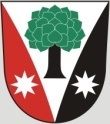 	Dřevěnice 56, 507 13 ŽelezniceVyřizuje:Lukavcová LudmilaDatum:29.10.2019Naše č.j.: 37/2019/LukTelefon: 601 395 386 Mgr. Vrabec, 736 279 726 LukavcováDatové schránky: sska6siEmail: ou.drevenice@tiscali.czInternetové stránky: www.drevenice.orgPozvánkaNa veřejné zasedání zastupitelstva obce Dřevěnice,které se bude konat na obecním úřadě v Dřevěnici  6. listopadu 2019 od 18.00 hodinProgram jednáníKontrola úkolů z minulého jednání zastupitelstva Výběr dodavatele na výstavbu chodníku – Lázeňská I. etapaSchválení veřejnoprávní smlouvy mezi obcemi o zajištění povinné školní docházky v jiné obciSchválení nových obecních vyhlášekProjednání návrhu rozpočtu obce na rok 2020Projednání rozpočtového výhledu na období 2021 – 2023Projednání rozpočtového opatřeníVýběr mechanizace na zajištění úklidu v obciRůzné, dle připomínek zastupitelů obce							      Mgr. Dušan Vrabec 						 		Starosta obce